от 23 января 2023 года										  № 39О внесении изменений в постановление администрации городского округа
 город Шахунья Нижегородской области от 03.07.2017 № 801 «О комиссии по организации и осуществлению деятельности по опеке и попечительству 
в отношении совершеннолетних граждан на территории городского округа 
город Шахунья Нижегородской области»В связи с кадровыми изменениями администрация городского округа город Шахунья Нижегородской области  п о с т а н о в л я е т :1. В постановление администрации городского округа город Шахунья Нижегородской области от 03.07.2017 № 801 «О комиссии по организации и осуществлению деятельности по опеке и попечительству в отношении совершеннолетних граждан на территории городского округа город Шахунья Нижегородской области» (с изменениями от 15.12.2017 № 1681, от 27.10.2021 № 1237, от 12.08.2022 от № 902) внести следующие изменения:1. Изложить состав комиссии по организации и осуществлению деятельности по опеке и попечительству в отношении совершеннолетних граждан на территории городского округа город Шахунья Нижегородской области в новой редакции согласно приложению к настоящему постановлению. 2. Управлению делами администрации городского округа город Шахунья Нижегородской области обеспечить размещение настоящего постановления на официальном сайте администрации городского округа город Шахунья Нижегородской области и в газете «Знамя труда».3. Настоящее постановление вступает в силу с момента его официального опубликования на официальном сайте администрации городского округа и в газете «Знамя труда». 4. Со дня вступления в силу настоящего постановления признать утратившими силу постановления администрации городского округа город Шахунья Нижегородской области:- от 15.12.2017 № 1681 «О внесении изменений в постановление администрации городского округа город Шахунья Нижегородской области от 03.07.2017 № 801 «О комиссии по организации и осуществлению деятельности по опеке и попечительству в отношении совершеннолетних граждан на территории городского округа город Шахунья Нижегородской области»;- от 27.10.2021 № 1237 «О внесении изменений в постановление администрации городского округа город Шахунья Нижегородской области от 03.07.2017 № 801 «О комиссии по организации и осуществлению деятельности по опеке и попечительству в отношении совершеннолетних граждан на территории городского округа город Шахунья Нижегородской области»;- от 12.08.2022 от № 902 «О внесении изменений в постановление администрации городского округа город Шахунья Нижегородской области от 03.07.2017 № 801 «О комиссии по организации и осуществлению деятельности по опеке и попечительству в отношении совершеннолетних граждан на территории городского округа город Шахунья Нижегородской области».5. Контроль за исполнением настоящего постановления возложить на первого заместителя главы администрации городского округа город Шахунья Нижегородской области А.Д. Серова.Глава местного самоуправлениягородского округа город Шахунья							   О.А.ДахноПриложениек постановлению администрациигородского округа город ШахуньяНижегородской областиот 23.01.2023 г. № 39СОСТАВкомиссии по организации и осуществлению деятельности по опеке и попечительству 
в отношении совершеннолетних граждан на территории городского округа город Шахунья Нижегородской области___________________________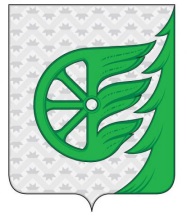 Администрация городского округа город ШахуньяНижегородской областиП О С Т А Н О В Л Е Н И ЕСеров Александр ДмитриевичСеров Александр ДмитриевичПервый заместитель главы администрации городского округа город Шахунья Нижегородской области, председатель комиссии;Кузнецов Сергей АлександровичКузнецов Сергей АлександровичЗаместитель главы администрации городского округа город Шахунья Нижегородской области, заместитель председателя комиссии.Члены комиссии:Члены комиссии:Члены комиссии:Коновалова Наталья СергеевнаВедущий специалист юридического отдела администрации городского округа город Шахунья Нижегородской области, секретарь комиссии;Ведущий специалист юридического отдела администрации городского округа город Шахунья Нижегородской области, секретарь комиссии;Белов Александр ВалентиновичНачальник юридического отдела администрации городского округа город Шахунья Нижегородской области;Начальник юридического отдела администрации городского округа город Шахунья Нижегородской области;Елькин Олег АнатольевичНачальник отдела муниципального имущества и земельных ресурсов городского округа город Шахунья Нижегородской области;Начальник отдела муниципального имущества и земельных ресурсов городского округа город Шахунья Нижегородской области;Горбунова Мария ЕвгеньевнаВедущий специалист отдела муниципального имущества и земельных ресурсов городского округа город Шахунья Нижегородской области (по согласованию);Ведущий специалист отдела муниципального имущества и земельных ресурсов городского округа город Шахунья Нижегородской области (по согласованию);Киселева Людмила ЕвгеньевнаНачальник отдела жилищной политики администрации городского округа город Шахунья Нижегородской области;Начальник отдела жилищной политики администрации городского округа город Шахунья Нижегородской области;Шевелев Игорь АлександровичВрач-психиатр ГБУЗ НО «Шахунская ЦРБ» (по согласованию);Врач-психиатр ГБУЗ НО «Шахунская ЦРБ» (по согласованию);Кукушкин Дмитрий ЮрьевичНачальник ОУУП и ПДН Отдела МВД России по г. Шахунья (по согласованию);Начальник ОУУП и ПДН Отдела МВД России по г. Шахунья (по согласованию);Веселова Ирина ВладимировнаСпециалист 1 категории сектора организации социального обслуживания ГКУ НО «Управление социальной защиты населения городского округа город Шахунья» (по согласованию);Специалист 1 категории сектора организации социального обслуживания ГКУ НО «Управление социальной защиты населения городского округа город Шахунья» (по согласованию);Догадин Валерий ВасильевичНачальник Вахтанского территориального отдела администрации городского округа город Шахунья Нижегородской области;Начальник Вахтанского территориального отдела администрации городского округа город Шахунья Нижегородской области;Дронов Михаил ЛеонидовичНачальник Сявского территориального отдела администрации городского округа город Шахунья Нижегородской области.        Начальник Сявского территориального отдела администрации городского округа город Шахунья Нижегородской области.        